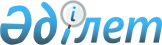 О присвоении наименований новым улицам в микрорайонах "Кең дала" и "Көктем"Решение Уральского городского маслихата Западно-Казахстанской области от 27 мая 2008 года N 8-8 и постановление акимата города Уральска Западно-Казахстанской области от 22 мая 2008 года N 1286. Зарегистрировано Управлением юстиции города Уральск Западно-Казахстанской области 12 июня 2008 года N 7-1-95

      Рассмотрев представление Департамента юстиции Западно-Казахстанской области от 6 марта 2008 года N 4-1323 об устранении нарушений Закона и руководствуясь статьями 6, 7, 31 Закона Республики Казахстан "О местном государственном управлении в Республике Казахстан", статьей 13 Закона Республики Казахстан "Об административно-территориальном устройстве Республики Казахстан", статьей 38 Закона Республики Казахстан "О нормативных правовых актах" Уральский городской маслихат РЕШИЛ и акимат города Уральска ПОСТАНОВЛЯЕТ:



      1. Присвоить наименования новым улицам в микрорайонах "Кең дала" и "Көктем" согласно приложению.



      2. Совместное решение Уральского городского маслихата от 13 июня 2007 года N 46-23 и постановление акимата города Уральска от 9 ноября 2006 года N 2157 отменить.



      3. Настоящие решение и постановление вводятся в действие со дня его первого официального опубликования и распространяются на отношения, возникшие с 13 июня 2007 года.      Председатель 8-ой внеочередной    Аким города Уральска

      сессии Уральского городского

      маслихата      Исполняющий обязанности секретаря

      Уральского городского маслихата

Приложение

к совместному решению

Уральского городского маслихата

от 27 мая 2008 года N 8-8

и постановлению акимата города Уральска

от 22 мая 2008 года N 1286

"О присвоении наименований новым

улицам в микрорайонах "Кең дала" и "Көктем"      1. Новые улицы (согласно прилагаемой схеме):

      1) Алпамыс батыр көшесі;

      2) Қамбар батыр көшесі;

      3) Ақан сері көшесі;

      4) Құлагер көшесі.
					© 2012. РГП на ПХВ «Институт законодательства и правовой информации Республики Казахстан» Министерства юстиции Республики Казахстан
				